FUNDAÇÃO UNIVERSIDADE FEDERAL DE SERGIPEPROHIS/FAPITECCONCESSÃO DE PASSAGENS E/OU DIÁRIAS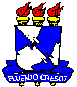 A concessão de passagens e/ou diárias para atividades acadêmicas pauta-se pela Instrução Normativa 001/2018, que regulamenta os critérios de uso dos recursos financeiros do PROHIS (disponível no sítio do PROHIS, menu Documentos/Outros).Procedimentos para solicitação de passagens e/ou diárias:preenchimento do Formulário com os dados completos do beneficiário, datas e horários das passagens e informações sobre hospedagem;anexação de documentos comprobatórios (cartas de aceite para apresentação de trabalho em eventos; plano de trabalho para pesquisa de campo);apresentar a solicitação com antecedência de 30 dias, por email, à Coordenação do PROHIS.Para a prestação de contas deve-se apresentar:certificado de apresentação de trabalho ou relatório de pesquisa de campo em arquivo no formato .pdf;foto ou scanner dos tíquetes de passagens* em arquivo no formato .pdf;preenchimento do recibo de recebimento de diárias.* as datas e horários das passagens devem ser os mesmos da reserva. Em caso de discrepância, solicitar à cia. aérea atestado de atraso ou cancelamento de voo.1. BENEFICIÁRIO:(   ) Servidor                                     (   ) Colaborador Eventual                 (  ) Convidado   (   ) Assessoramento Especial          (   ) Discente  CONCESSÃO DE:  (   ) Passagens             (   ) DiáriasNOME: INSTITUIÇÃO: TELEFONE: (      ) CARGO/PROFISSÃO: RG:                                                           CPF: E-MAIL:PASSAPORTE: DATA DE NASCIMENTO:  MEIO DE TRANSPORTE:  (     ) Aéreo      (   ) Rodoviário   (   ) Veículo da UFS    (   ) PróprioNOME DA MÃE: DATA DE SAÍDA:                                               HORÁRIO:               DATA DE RETORNO:                                        HORÁRIO:     PERCURSO: NUMERO DE DIÁRIAS:2. MOTIVO DA VIAGEM: Objetivo/Assunto a ser tratado/Evento/Atividades a serem desenvolvidas, local e duração.